18.pielikumsPriekules novada pašvaldības domes2015.gada 30.decembra sēdes protokolam Nr.17, 18.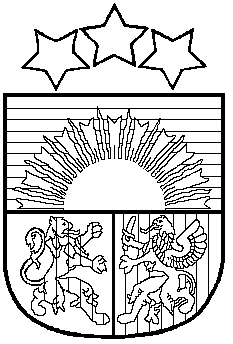 LATVIJAS REPUBLIKAPRIEKULES NOVADA PAŠVALDĪBAS DOMEReģistrācijas Nr. , Saules iela 1, Priekule, Priekules novads, LV-3434, tālrunis , fakss 63497937, e-pasts: dome@priekulesnovads.lvLĒMUMSPriekulē2015.gada 30.decembrī                 	                                                                             Nr.1718.Par nekustamā īpašuma Rīta  iela 7B,Priekule, Priekules nov. nodošanu atsavināšanai2013.gada 12.oktobrī (reģ.Nr.2.1.4/1850) Priekules novada pašvaldībā saņemts  M.G.,  dzīvojošs [adrese], Priekule, Priekules nov.,  iesniegums, kurā lūgts atsavināt    zemes vienība Rīta iela 7B, Priekule. M.G. iesniegumā min, ka uz zemes gabala atrodas viņam piederošs īpašums.    Izskatot jautājumu par pašvaldībai piederošā nekustamā īpašuma Rīta iela 7B,Priekule atsavināšanu, tiek konstatēts, ka: [1.] Publiskas personas mantas atsavināšanas likuma 4.panta ceturtā daļas 3.punkts nosaka, ka atsevišķos gadījumos publiskas personas nekustamā īpašuma atsavināšanu var ierosināt šādas personas: 3) zemesgrāmatā ierakstītas ēkas īpašnieks, ja viņš vēlas nopirkt zemesgabalu, uz kura atrodas ēka (būve).[2.] Izvērtējot M.G. iesniegto iesniegumu, pašvaldībai jāpārliecinās, vai  M. G. iesniegums atbilst Publiskas personas mantas atsavināšanas likuma 4.panta ceturtās daļas 3.punkta noteikumiem, ka 3) ka zemesgrāmatā ierakstītas ēkas(būves) īpašnieks(…) vēlas nopirkt zemesgabalu, uz kura atrodas ēka(būve)(…).[3.] 2009.gada 22.maijā starp Iznomātāju –Priekules pilsētas domi (tagad Priekules novada pašvaldību) un Nomnieku –M.G. ir noslēgts zemesgabala nomas līgums Nr. 23/2009 par zemes vienības Rīta iela 7B, Priekule, Priekules nov., 2110 m² platībā,  nomu. Nomas līguma termiņš ir līdz 21.05.2019. [3.] Ar 2015.gada 2.decembra Liepājas tiesas zemesgrāmatu nodaļas tiesneša lēmumu īpašuma tiesības uz ēkām (būvēm), ar kadastra apzīmējumu  6415 004 0017 001 un 6415 004 0017 002 adrese:  Rīta iela 7A, Priekule, Priekules nov., ir nostiprinātas M. G. (M. G.), personas kods 260557-11914, Priekules pilsētas zemesgrāmatu nodalījuma numurs 100000550818.[4.] M.G. atsavināšanas ierosinājums atbilst Publiskas personas mantas atsavināšanas likuma 4.panta ceturtās daļas 3.punktam. [5.] Ar Liepājas tiesas  zemesgrāmatu  nodaļas   tiesneša 25.04.2002. lēmumu īpašuma tiesības uz nekustamo īpašumu Rīta  iela 7B, Priekule, Priekules nov.,  kas sastāv no viena zemesgabala, kadastra numurs 6415 004 0017, 2110 m² platībā ir nostiprinātas Priekules novada  pašvaldībai, Priekules pilsētas  zemesgrāmatu nodalījuma Nr. 100000066405. Zemesgrāmatā ir nostiprināta nomas tiesība uz visu nekustamo īpašumu ar tiesībām būvēt uz tām ēkas/būves kā patstāvīgus īpašuma objektus. 02.12.2015. zemesgrāmatas tiesneša lēmums. [6.] Ņemot vērā augstāk sniegto informāciju, Priekules novada pašvaldības domei jāpieņem lēmums par pašvaldības mantas atsavināšanu, rīkot izsoli, vai pamatotu atteikumu par atsavināšanas ierosinājuma noraidīšanu. 	 Pamatojoties uz likumu „Par pašvaldībām” 14. panta pirmās daļas 2.punktu, kas nosaka, ka “  Pildot savas funkcijas, pašvaldībām likumā noteiktajā kārtībā ir tiesības: 2) iegūt un atsavināt kustamo un nekustamo mantu, privatizēt pašvaldību īpašuma objektus, slēgt darījumus, kā arī veikt citas privāttiesiska rakstura darbības”, Publiskas personas mantas atsavināšanas likuma 4.panta pirmo daļu, ceturtās daļas 3.punktu, 5.panta piekto daļu, 8.panta trešo un sesto daļu, 2015.gada 17.decembra  Finanšu komitejas atzinumu, atklāti balsojot PAR - 14 deputāti (Malda Andersone, Inita Rubeze, Arnis Kvietkausks, Inese Kuduma, Rigonda Džeriņa, Vaclovs Kadaģis, Andis Eveliņš, Mārtiņš Mikāls, Ainars Cīrulis, Vija Jablonska, Arta Brauna, Tatjana Ešenvalde, Gražina Ķervija,  Andris Džeriņš); PRET -  nav; ATTURAS -  nav; Priekules novada pašvaldības dome NOLEMJ:Atļaut nodot atsavināšanai Priekules novada pašvaldībai piederošu nekustamu īpašumu-  zemesgabalu Rīta  iela 7B, Priekule, Priekules nov., kadastra numurs 6415 004 0017, 2110 m²     platībā,  pārdodot par nosacīto cenu.Noteikt, ka ar atsavināšanu saistītos izdevumus sedz zemes vienības (Rīta iela 7B, Priekule) atsavināšanas ierosinātājs (M. G.).     Uzdot Priekules novada pašvaldības mantas atsavināšanas komisijai organizēt nekustama īpašuma (lēmuma 1.punkts) atsavināšanu atbilstoši Publiskas personas mantas atsavināšanas likumam.Lēmums stājas spēkā ar brīdi, kad tas paziņots adresātam. Administratīvā procesa likuma 70.panta pirmajā  daļā teikts, ka administratīvais akts stājas spēkā, kad tas paziņots adresātam.   Atbilstoši Paziņošanas likuma 8.panta otrai daļai (2) Dokuments, kas paziņots kā vienkāršs pasta sūtījums, uzskatāms par paziņotu astotajā dienā no dienas, kad tas iestādē reģistrēts kā nosūtāmais dokuments un Administratīvā procesa likuma 76.pantai pirmajai daļai un 79.panta pirmajai šo lēmumu var pārsūdzēt viena mēneša laikā no tā spēkā stāšanās dienas Administratīvajā rajona tiesā Liepājas tiesu namā, Lielā iela 4, Liepāja, LV-3401.Lēmums izsūtāms : 1 eks. M.G., adrese: [:],Priekule, Priekules nov., LV-3434;1 eks. Finanšu nodaļai;1 eks. Priekules novada pašvaldības īpašumu atsavināšanas un nomas tiesību izsoles komisijai Pašvaldības domes priekšsēdētāja						V.Jablonska